DEKLARACJA UCZESTNICTWA W SZKÓŁCE PIŁKARSKIEJ  AS WARSZAWA   W ROKU SZKOLNYM 2018/19                                                                                                            						                                                                                   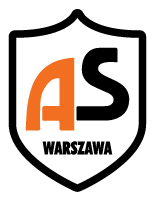 Ja niżej podpisany(a)……………………………………………………………… proszę o przyjęcie mojego syna/córki,  do szkółki piłkarskiej AKADEMIA SPORTU.Znane mi są, cele i zadania szkółki  i zobowiązuje się do aktywnego uczestnictwa w życiu szkółki oraz do przestrzegania regulaminu zawartego na stronie www.akademia-sportu.plJednocześnie oświadczam, że mój syn/córka nie ma przeciwwskazań do uprawiania sportu, oraz zobowiązuję się dostarczyć badania lekarskie dziecka.Informuję, że dziecko jest ubezpieczone od nieszczęśliwych wypadków na zajęcia pozaszkolne, jeżeli nie jest ubezpieczone to oświadczam ubezpieczyć syna/córkę na wypadek NW.Administratorem danych osobowych jest Akademia Sportu Paweł Kusek ul.Zaogrodzie 30, 30-243 Kraków                                                    				Własnoręczny podpis i data                                                                                          …………………………………………………………	DANE PERSONALNE:IMIĘ I NAZWISKO DZIECKA………………………………………………………..DATA URODZENIA DZIECKA………………………………………………………ADRES ZAMELDOWANIA DZIECKA……………………………………………..NAZWA I NR SZKOŁY………………………………………………………….........NR.TEL OPIEKUNA……………………………………………………………………..ADRES E-MAIL: OPIEKUNA………………………………………………………..DATA ROZPOTRZĘCIA ZAJĘĆ – PODPIS TRENERA……………………..Informujemy, że administratorem Pani/Pana danych osobowych jest Akademia Sportu Paweł Kusek, Akademia Sportu s.c Małgorzata Sas- Kusek,Paweł Kusek Ul. Zaogrodzie 30,30-243 Kraków. Dane osobowe zbierane są w celu rekrutacji dziecka do szkółki piłkarskiej  oraz pełnienia usług szkoleniowych. Podanie danych osobowych jest dobrowolne. Posiada Pani/Pan prawo dostępu do treści danych oraz ich poprawiania. Pani/Pana dane osobowe będą przetwarzane przez trwania umowy. Posiada Pani/Pan prawo do wniesienia skargi do organu nadzorczego, jeśli uzna, że przetwarzanie Pani/Pana danych narusza aktualnie obowiązujące przepisy dotyczące ochrony danych.